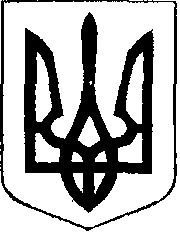                                                У К Р А Ї Н А            Жовківська міська рада  Жовківського району Львівської області	53-а сесія VIІ-го демократичного скликання 				         РІШЕННЯВід                              2020р.    № _______	м. ЖовкваПро надання дозволу Жовківській РССТ «Райспоживспілка»  на виготовлення технічної документації із землеустрою щодо встановлення (відновлення) меж земельної ділянкиплощею 0,2035 га. для  обслуговування нежитлової будівліпо вул. Львівська, 3 в м.Жовкві, з метою передачі в оренду.	Розглянувши клопотання Жовківської РССТ «Райспоживспілка»  про надання дозволу на виготовлення технічної документації із землеустрою щодо встановлення (відновлення) меж земельної ділянки  площею 0,2035 га. для обслуговування нежитлової будівлі по вул. Львівська, 3 в м. Жовкві, керуючись частиною другою статті  118, 121  Земельного кодексу України та Законом України «Про місцеве самоврядування в Україні»”, Жовківська міська радаВ И Р І Ш И Л А:	 1. Дати дозвіл Жовківській РССТ «Райспоживспілка»  на розробку технічної документації із землеустрою щодо встановлення (відновлення) меж земельної ділянки в натурі (на місцевості) площею 0,2035 га. для  обслуговування нежитлової будівлі по вул. Львівській, 3 в м.Жовкві, з метою передачі в оренду.             2. Гр. Жовківській РССТ «Райспоживспілка»  звернутися в ліцензовану землевпорядну організацію для виготовлення технічної документації із землеустрою щодо встановлення (відновлення) меж земельної ділянки в натурі (на місцевості) та подати на затвердження у встановленому законодавством порядку на розгляд сесії міської ради. 3. Контроль за виконанням даного рішення покласти на депутатську комісію з питань регулювання земельних відносин та охорони навколишнього середовища.Міський голова		                                                  Петро Вихопень